Directions: complete the following questions in your notebook. Impact of the First World War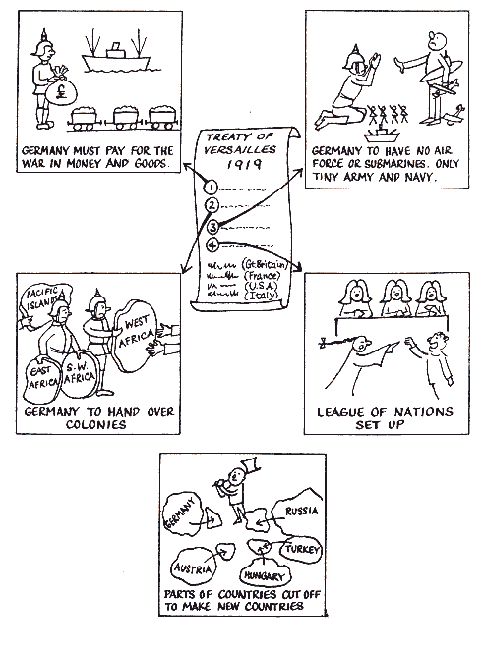 	*Since Germany lost, they were forced to sign the treaty. What is Germany required to do under this treaty.Explain how Germany is treated in this treaty?  What does the author suggest of the allies’ feelings toward Germany?Impact of the First World WarSource B:  A British Cartoon that appeared in a newspaper in 1919.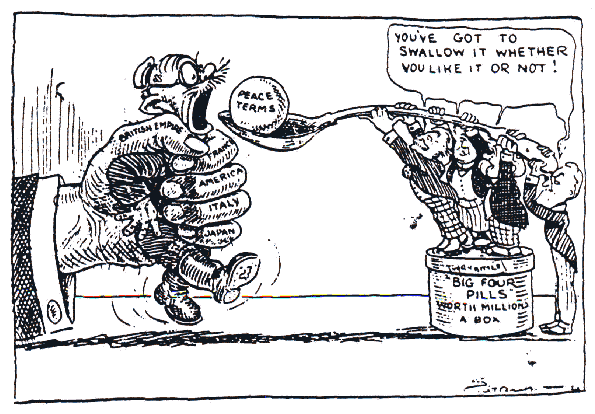  Which figure was supposed to be Germany?	 Describe the literal manner in which Germany is treated in the cartoon?    	 In a broader sense, how is Germany being treated? What is the motive behind this cartoon?